Conversation Class Lesson SummaryLanguage Resident Name: Akihiro ShimizuDay and Date: 3/2, MondayLanguage and Level (intermediate or advanced class): Japanese, Intermediate Class theme/topics discussed: Haircut and conversation projectGoal of the class:Students will learn vocabularies of haircutStudents will know how to get hair cutHow did you structure the class? 1. ConfirmationI announce that I will do feedback session next class. And I notice students that they may receive a low-grade notification. 2. Warm-upI ask students how often they get their hair cut. Where are you get your hair cut?3. VocabulariesI distribute a copy of handout. We go through vocabularies used in beauty salon or barber.  I explain them using whiteboard if necessary.4. HairstyleWe check pictures of hairstyle. How are they called in Japan? 5. ExpressionStudents learn typical expressions often used in beauty salon. They match these expressions with 4 scenes in salon.What technology, media or props did you use? (internet resources, playmobiles, handouts, etc.)Handout, WhiteboardWhat worked well in this class? What did not work?The US is not as homogeneous as Japan. And hair type is diverse. that makes class a little bit sensitive.How could this class be improved/ modified? If you have a more detailed lesson plan, please attach it below (OK to use target language for that).  Please attach any handouts as well.ボキャブラリー髪型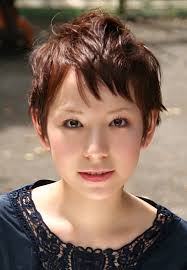 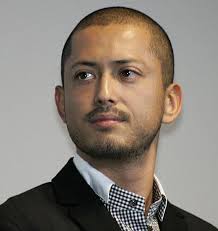 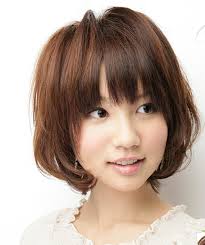 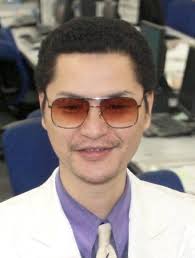 （　　　　　）　（　　　　　　）　（　　　　　　　）　（　　　　　　）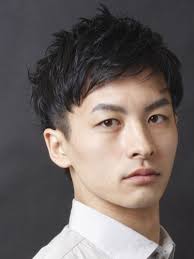 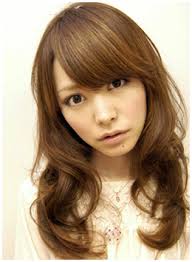 （　　　　　　）　（　　　　　）３　表現シーン1                                    シーン2                           シーン3                                 シーン4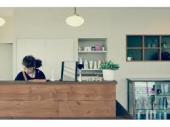 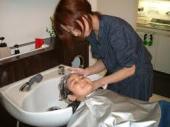 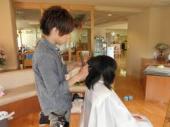 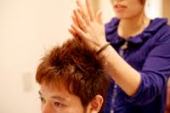 （　　　　　　）　　　　（　　　　）　　　（　　　　　）　　（　　　　　）（）、、、そり、、すく、バリカン、クセ（）、（）パーマ、ストパー、めるA.いらっしゃいませせ、B.何かつけますか、C.今日はどんなじしましょうか、D.くないですか、E.かゆいところがあったら言ってください、F.おは3500円です、G.お仕事は何をされてるんですか、H.しくないですか